Konkurs plastyczny pod hasłem„Moja ulubiona bajka”w ramach realizacji  rządowego programu wieloletniego „Narodowy Program Rozwoju Czytelnictwa 2.0. na lata 2021-2025”  Priorytet 3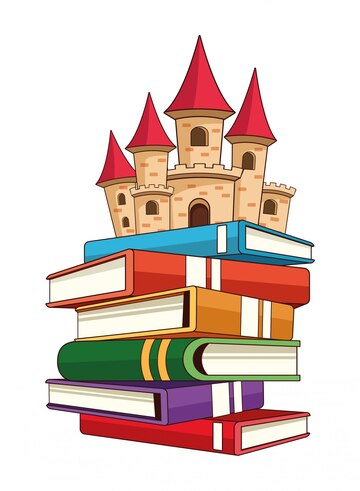 Cele konkursu: - promowanie czytelnictwa wśród dzieci i rodziców w ramach realizacji rządowego programu wieloletniego „Narodowy Program Rozwoju Czytelnictwa 2.0. na lata 2021-2025”  Priorytet 3,- rozwijanie zainteresowania literaturą dziecięcą, - umożliwienie dzieciom wyrażania swojego rozumienia świata 
i swojej wyobraźni za pomocą impresji plastycznych,- rozbudzanie inwencji twórczej i kreatywności dziecka,- rozwijanie indywidualnych zdolności plastycznych i wrażliwości estetycznej,- budzenie zainteresowania różnymi technikami plastycznymi,- umożliwienie dzieciom prezentowania wytworów swojej pracy.Regulamin konkursu: Konkurs przeznaczony jest dla dzieci w wieku 3-6 lat. Każde przedszkole biorące udział w konkursie przesyła dwie prace z podziałem wiekowym: 3-4 latki i 5-6 latki. Praca powinna być wykonana przez jedno dziecko. Prace zbiorowe nie będą oceniane przez jury.Prace powinny być płaskie, wykonane techniką dowolną. Format pracy: A3 lub A4 Każda praca na odwrocie powinna posiadać metryczkę: imię i nazwisko oraz wiek uczestnika, nazwa placówki oraz imię i nazwisko nauczyciela Warunkiem uczestnictwa w konkursie jest dostarczenie oryginalnej pracy plastycznej w oparciu o literaturę dziecięcą, o tematyce „Moja ulubiona bajka”  w terminie do 04.11.2022 r. 
Pod adres: 	Przedszkole Nr 11                             97-200 Tomaszów Mazowiecki 
                             ul. Farbiarska 51/57Prace oceniane będą przez specjalnie powołane, niezależne jury. Kryteria oceny:zgodność z tematem i celami konkursu,oryginalność pomysłu,walory estetyczne, samodzielność wykonania pracy.Jury przyzna dla najciekawszych prac w określonych grupach wiekowych 
I, II i III miejsce oraz wyróżnienia.Wyniki konkursu zostaną ogłoszone 10.11.2022 r.Laureaci zostaną poinformowani o wynikach konkursu drogą elektroniczną lub telefoniczną.Odbiór nagród i dyplomów osobiście przez przedstawicieli przedszkoli biorących udział w konkursie w dniach 14–18 listopada w godz. 12.00 – 15.00 Organizatorzy nie zwracają prac biorących udział w konkursie.Wszystkie prace zostaną zaprezentowane na wystawie w naszej placówce 
w dniach 14.11.2022 – 18.11.2022Przystępując do konkursu i akceptując niniejszy regulamin, rodzic lub opiekun prawny uczestnika wyraża dobrowolną zgodę na przetwarzanie przez organizatorów na potrzeby organizacji konkursu danych osobowych dziecka w postaci jego imienia, nazwiska oraz wieku. Organizatorzy oświadczają, że dane osobowe będą przetwarzane wyłącznie na potrzeby przeprowadzenia konkursu. Treść zgody w załączniku nr 3 do niniejszego regulaminu.Serdecznie zapraszamy do udziału w konkursie i życzymy sukcesów. Załącznik nr 2Formularz zgłoszeniowydo udziału w konkursie „Moja ulubiona bajka”organizowanym przez Przedszkole nr 11 w Zespole Szkolno-Przedszkolnym nr 10 w Tomaszowie Mazowieckim……………………………………………………………………..                                                                  Data i podpis dyrektora/wicedyrektoraZałącznik nr 3OŚWIADCZENIE O WYRAŻENIU ZGODYNA PRZETWARZANIE DANYCH OSOBOWYCH NIEPEŁNOLETNIEGO UCZESTNIKA KONKURSUNa podstawie z art. 6 ust. 1 lit a. Rozporządzenia Parlamentu Europejskiego i Rady (UE) 2016/679 z dnia 27 kwietnia 2016 r. w sprawie ochrony osób fizycznych w związku z przetwarzaniem danych osobowych i w sprawie swobodnego przepływu tych danych oraz uchylenia dyrektywy 95/46/WE (ogólne rozporządzenie o ochronie danych osobowych) wyrażam zgodę na przetwarzanie danych osobowychmojego dziecka		 ……….....................………………………………..…………………………………………………. (imię i nazwisko dziecka) przez Organizatorów Konkursu realizowanego w ramach rządowego projektu pn. "Narodowy Program Rozwoju Czytelnictwa 2.0. na lata 2021-2022” Priorytet 3Niniejsza zgoda obejmuje następujący zakres danych:imię i nazwisko uczestnika konkursu,wiek uczestnika konkursu,wizerunek uczestnika konkursu w zakresie wykonania i prezentacji zdjęć w informacjach dotyczących konkursu, a w szczególności informujących o jego wynikach, publikowanych 
na stronach internetowych i/lub w mediach społecznościowych Organizatorów, placówki zgłaszającej uczestnika, innych placówek edukacyjnych uczestniczących w konkursie 
oraz w lokalnych mediach,prezentacji wykonanej pracy plastycznej wraz z danymi autora w informacjach dotyczących konkursu, a w szczególności informujących o jego wynikach, publikowanych na stronach internetowych i/lub w mediach społecznościowych Organizatorów, placówki zgłaszającej uczestnika, innych placówek edukacyjnych uczestniczących w konkursie oraz w lokalnych mediach,które wykorzystywane będą w celu przeprowadzania, rozstrzygnięcia i promocji konkursu.Wyrażam zgodę na przetwarzanie moich danych osobowych, jako rodzica/opiekuna prawnego uczestnika konkursu w zakresie:imienia i nazwiska.Oświadczam, że jestem świadomy/a, że szczegółowe informacje dotyczące przetwarzania danych 
oraz praw osób, których dane dotyczą, znajdują się w klauzuli informacyjnej stanowiącej Załącznik nr 1 do Regulaminu konkursu.……………………………………………………………………………………..       data, czytelny podpis rodzica /opiekuna prawnego                        uczestnika niepełnoletniegoZałącznik nr 1Klauzula informacyjnaAdministratorem danych osobowych uczestników konkursu „Moja ulubiona bajka”  jest Zespół Szkolno-Przedszkolny nr 10 w Tomaszowie Mazowieckim, Al. Marszałka J. Piłsudskiego 42/46, 
97-200 Tomaszów Mazowiecki.W sprawach dotyczących przetwarzania danych osobowych uczestników konkursu i/lub ich rodziców/ opiekunów prawnych oraz korzystania z praw związanych z przetwarzaniem tych danych może się Pani/Pan kontaktować z Inspektorem Ochrony Danych Osobowych zatrudnionym w Urzędzie Miasta w Tomaszowie Mazowieckim (elektronicznie na adres e-mail: iod@tomaszow-maz.pl lub telefonicznie pod numerem 44 724 23 11 wew. 549).Dane osobowe uczestników konkursu i/lub ich rodziców/opiekunów prawnych będą przetwarzane 
w celu realizacji programu wieloletniego  pn. „Narodowy Program Rozwoju Czytelnictwa 2.0. na lata 2021-2025” Priorytet 3Dane osobowe uczestników konkursu będą przetwarzane w zakresie imienia i nazwiska oraz wieku, placówki do której uczęszcza oraz wizerunku, natomiast dane osobowe ich rodziców/opiekunów prawnych w zakresie imienia i nazwiska.Dane osobowe uczestników konkursu i/lub ich rodziców/opiekunów prawnych nie będą przekazane innym Odbiorcom. Dane osobowe uczestników konkursu i/lub ich rodziców/opiekunów prawnych będą przechowywane przez okres niezbędny do realizacji celów określonych w pkt 3, a po tym czasie przez okres oraz w zakresie wymaganym przez przepisy powszechnie obowiązującego prawa.Osobom, których dane dotyczą przysługuje prawo żądania od Administratora:dostępu do swoich danych oraz otrzymania ich kopii (art. 15 RODO),sprostowania lub poprawiania swoich danych (art. 16 RODO),usunięcia danych osobowych (art. 17 RODO),ograniczenia przetwarzania danych (art. 18 RODO).Osobom, których dane dotyczą przysługuje prawo wniesienia skargi do organu nadzorczego, 
tj. Prezesa Urzędu Ochrony Danych Osobowych na adres: ul. Stawki 2, 00-193 Warszawa (art. 77 RODO).Podanie danych osobowych jest dobrowolne, lecz jest warunkiem udziału w konkursie.Dane osobowe uczestników konkursu i/lub ich rodziców/opiekunów prawnych nie będą wykorzystywane do zautomatyzowanego podejmowania decyzji lub do profilowania. Dane 
te nie będą również przekazywane do państwa trzeciego ani do organizacji międzynarodowej.Tytuł pracy konkursowejImię i nazwisko dzieckaWiek dzieckaNazwa i dane adresowe placówkiImię i nazwisko nauczycielaE-mail i telefon kontaktowyOświadczam, że:zapoznałem/am się z regulaminem konkursu ( w tym z klauzulą informacyjną o przetwarzaniu danych osobowych- zał. 1 regulaminu), który rozumiem i w pełni akceptuję,wyrażam zgodę na udział w konkursie dziecka, wskazanego w formularzu zgłoszeniowym, którego jestem przedstawicielem ustawowym.…………………………………………….                                      …………………………………………………….Miejscowość, data                                                                  Podpis rodzica/prawnego opiekunaOświadczam, że:zapoznałem/am się z regulaminem konkursu ( w tym z klauzulą informacyjną o przetwarzaniu danych osobowych- zał. 1 regulaminu), który rozumiem i w pełni akceptuję,wyrażam zgodę na udział w konkursie dziecka, wskazanego w formularzu zgłoszeniowym, którego jestem przedstawicielem ustawowym.…………………………………………….                                      …………………………………………………….Miejscowość, data                                                                  Podpis rodzica/prawnego opiekuna